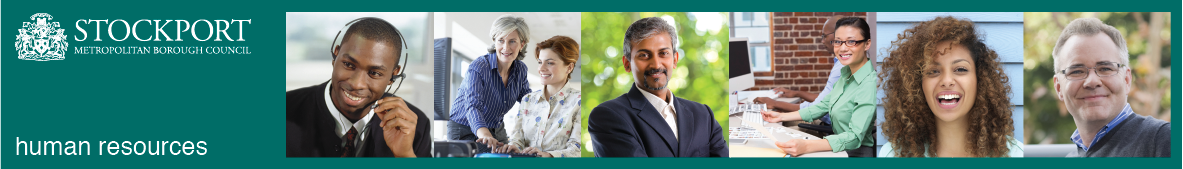 Stockport CouncilCompetency Person SpecificationThe criteria listed below represent the most important skills, experience, technical expertise and qualifications needed for this job role.  Your application will be assessed against these criteria to determine whether or not you are shortlisted for interview.  Any interview questions, or additional assessments (tests, presentations etc) will be broadly based on the criteria below.Stockport CouncilJob DescriptionStockport CouncilJob DescriptionPost Title: Revenues & Benefits OfficerService Area: Revenues & Benefits Directorate: Corporate and Support ServicesTeam: Social Care Finance Salary Grade: Scale 4Post Reports to: Senior Officer (Revenues & Benefits)Post Responsible for: No supervisory responsibilityPost Reports to: Senior Officer (Revenues & Benefits)Post Responsible for: No supervisory responsibilityMain Purpose of the Job:To maintain Revenues and Benefits systems to provide an effective service.  To assess entitlement to benefits and the contributions for care services.To assess liability to pay Council Tax and Business Rates   Main Purpose of the Job:To maintain Revenues and Benefits systems to provide an effective service.  To assess entitlement to benefits and the contributions for care services.To assess liability to pay Council Tax and Business Rates   Summary of responsibilities and key areas:1.To have a detailed knowledge of the regulations required to deliver Revenues and Benefits services.  2. To manage and maintain customer records. 3. To deliver billing, recovery, assessment and Client Support functions. Summary of responsibilities and key areas:1.To have a detailed knowledge of the regulations required to deliver Revenues and Benefits services.  2. To manage and maintain customer records. 3. To deliver billing, recovery, assessment and Client Support functions. Job activities:1. Customer Services•	To respond in a positive manner to enquiries from customer contact, by phone, letter, email, or in person.•	Accurately evaluate the nature of customer enquiries and determine the appropriate action to be taken. •	To identify problems, generate solutions handle difficult or potentially aggressive situations appropriately. •	To be proactive in making direct contact with customers to discuss:-	Payment and recovery on accounts-	Applications and assessment for help with Support, Benefits, Discounts and Exemptions.  •	To take telephone payments.    2.Technical Knowledge•	To request, collate, check and verify all relevant information necessary to manage Revenue and Benefit Services.•	To attend Court to provide support with recovery proceedings. •	To identify potentially fraudulent information and refer for appropriate action.   3. Manage Customer records  •	Maintenance of customer databases. •	Changing liability in response to changes in address •	Assessment of discounts, exemptions and benefits.   •	Processing refunds and write-offs. •	Taking recovery action when account not paid.   •	Maintenance of Revenues and Benefits Databases. •	Interrogation and updating of Customer records.    •	To apply a practical knowledge of Regulations and ICT Systems and Procedures to administer      Revenues and Benefits services.  •	To create and action a range of system reports.  •	Analysis of statistical data and reporting. •	To report errors where identified. •	To provide advice and support on technical /legislative matters to colleagues.    4. Liaison•	To consult with other Council sections and outside agencies, maintain good communications and ensure prompt and efficient passage of information.5. General •	To ensure all actions comply with Data Protection Act.•	To actively participate in reviewing working procedures and make recommendations for improvements and assist in the implementation of improvements.  •	To attend and  contribute in a positive manner at appropriate meetings•	To adhere to Corporate policies and procedures where relevant •	To assist in the support and development of other staff •	To report errors where identified.Job activities:1. Customer Services•	To respond in a positive manner to enquiries from customer contact, by phone, letter, email, or in person.•	Accurately evaluate the nature of customer enquiries and determine the appropriate action to be taken. •	To identify problems, generate solutions handle difficult or potentially aggressive situations appropriately. •	To be proactive in making direct contact with customers to discuss:-	Payment and recovery on accounts-	Applications and assessment for help with Support, Benefits, Discounts and Exemptions.  •	To take telephone payments.    2.Technical Knowledge•	To request, collate, check and verify all relevant information necessary to manage Revenue and Benefit Services.•	To attend Court to provide support with recovery proceedings. •	To identify potentially fraudulent information and refer for appropriate action.   3. Manage Customer records  •	Maintenance of customer databases. •	Changing liability in response to changes in address •	Assessment of discounts, exemptions and benefits.   •	Processing refunds and write-offs. •	Taking recovery action when account not paid.   •	Maintenance of Revenues and Benefits Databases. •	Interrogation and updating of Customer records.    •	To apply a practical knowledge of Regulations and ICT Systems and Procedures to administer      Revenues and Benefits services.  •	To create and action a range of system reports.  •	Analysis of statistical data and reporting. •	To report errors where identified. •	To provide advice and support on technical /legislative matters to colleagues.    4. Liaison•	To consult with other Council sections and outside agencies, maintain good communications and ensure prompt and efficient passage of information.5. General •	To ensure all actions comply with Data Protection Act.•	To actively participate in reviewing working procedures and make recommendations for improvements and assist in the implementation of improvements.  •	To attend and  contribute in a positive manner at appropriate meetings•	To adhere to Corporate policies and procedures where relevant •	To assist in the support and development of other staff •	To report errors where identified.Additional responsibilities:To work positively and inclusively with colleagues and customers so that the Council provides a workplace    and delivers services that do not discriminate against people on the ground of their age, sexuality, religion or belief, race, gender or disabilities.To fulfill personal requirements, where appropriate, with regard to Council policies and procedures, standards of attendance, health, safety and welfare, customer care, emergency, evacuation, security and promotion of the Council’s priorities.To work flexibly in the interests of the service. This may include undertaking other duties provided that these are appropriate to the employee’s background, skills and abilities. Where this occurs there will be consultation with the employee and any necessary personal development will be taken into account.Additional responsibilities:To work positively and inclusively with colleagues and customers so that the Council provides a workplace    and delivers services that do not discriminate against people on the ground of their age, sexuality, religion or belief, race, gender or disabilities.To fulfill personal requirements, where appropriate, with regard to Council policies and procedures, standards of attendance, health, safety and welfare, customer care, emergency, evacuation, security and promotion of the Council’s priorities.To work flexibly in the interests of the service. This may include undertaking other duties provided that these are appropriate to the employee’s background, skills and abilities. Where this occurs there will be consultation with the employee and any necessary personal development will be taken into account.CompetencyEssential or DesirableTo work to the Council’s values and behaviours:To keep the people of Stockport at the heart of what we doTo succeed as a team, collaborating with colleagues and partnersTo drive things forward with ambition, creativity and confidence To value and respect our colleagues, partners and customersEssentialExperience of working flexibly across teams.EssentialExperience of analysing data and information to inform solutions.EssentialExperience of working in a local government, or similar customer focused environments. EssentialPrevious experience of Social Care Charging Financial Assessment work.Desirable Effective organisational skills.EssentialAnalytical skills with the ability to interpret information and identify inaccuracies.EssentialEffective oral, written and presentational communication skills.EssentialUnderstands and actively supports Stockport Councils diversity and equality policy.EssentialTo meet Stockport Council’s standard of attendance.EssentialA willingness to be flexible in a changing environment.EssentialThe ability to converse at ease with service users/customers and provide advice in accurate spoken English.Essential